Jamboree Heights State School	35 Beanland Street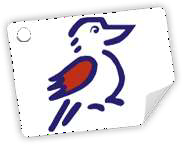 Jamboree HeightsParents & Citizen’s Association	QLD, 4074Minutes for Meeting on Monday 16 May 2022Date:16 May 2022Location:JHSS StaffroomTime:6:30pmChair:President – Jade LewisMinute Taker:Secretary – Cindy BerridgePresent:Jade Lewis, Nattasha Mierendorf, Cam Wallace, Lyndel Ivory-Lisle, Jean Gibbs, Grant Axman-Friend, Sean Bryant, Jodi McMillan, Nia Thomas, Arron Liley, Tim McGuire, Ben Powell, Arron Middleton, Cindy BerridgeJade Lewis, Nattasha Mierendorf, Cam Wallace, Lyndel Ivory-Lisle, Jean Gibbs, Grant Axman-Friend, Sean Bryant, Jodi McMillan, Nia Thomas, Arron Liley, Tim McGuire, Ben Powell, Arron Middleton, Cindy BerridgeJade Lewis, Nattasha Mierendorf, Cam Wallace, Lyndel Ivory-Lisle, Jean Gibbs, Grant Axman-Friend, Sean Bryant, Jodi McMillan, Nia Thomas, Arron Liley, Tim McGuire, Ben Powell, Arron Middleton, Cindy BerridgeApologies:David Gunsberg, Nathan Merry, Razia Musa, Kim Andrews, Kelly WishartDavid Gunsberg, Nathan Merry, Razia Musa, Kim Andrews, Kelly WishartDavid Gunsberg, Nathan Merry, Razia Musa, Kim Andrews, Kelly WishartItem/MotionBusinessMeeting OpenedJade Lewis opened the meeting at 6.31pm1.1Acceptance of the previous minutesMotion 1That the minutes as circulated as a true and correct record of the previous meeting be acceptedMOVED:  Aaron Middleton SECONDED: Jodi McMillan1.2Amendments from the previous minutesNil1.3Business arriving out of the minutes of the previous meetingNilStanding Agenda2.12.1.12.1.2FeedbackComplimentsComplaints2.2Guest Speaker2.32.3.1Treasurer’s UpdateReport attachedP&C Income $14k, Expenses $6.5k OSHC $105k, Expense $67kAssets $454k and Equity $736kLoan is from P&C contributions to school, often contributed from OSHC account due to two accounts in XeroMother’s Day Stall - $2.7k revenueArchived paperwork needs to be retrieved from Auditor, sorted and storedMOTION 2 -: That the Treasurers report be adoptedMOVED: Jodi McMillian	SECONDED: Aaron Middleton2.42.4.1Principal’s ReportReport attachedLibrary and Music precinct – not to be confirmed from Dept of Ed until SeptNeed to investigate the options of a Treasury Loan – Tash to investigateDiscuss options to refurb OSHC building to see if it can be expanded and what additional fit out might be required to allow the building to be used during school hoursRequest for P&C to fund Soundfield Systems for year 1 and 2 classrooms – Cam to get a quote from systemFootpath – squares will be filled in during school holidaysJade to investigate car park raffle conceptCindy to work out the mechanics of using QKR to drive donationsCam is confident the text system will be available for the next emergencyMOTION 3 -: That the Principals report be adoptedMOVED: Tash Mierendorf	SECONDED: Jodi McMillanMOTION 4: Motion to support the funding of the Soundfield System for years 1 & 2 classroom to value of $40kNeed to bear in mind this cost for future yearsMOTION 4: That the motion be passedMOVED: Bec Dove	SECONDED:  Aaron MiddletonMOTION 5: Motion to gift $250 for Student Council to use as they likeMOTION 5: That this motion be passedMOVED: Bec Dove	SECONDED:  Sean Bryant2.52.5.1Chaplaincy / Student WelfareReport attachedChappy Week 22 – 29 May including Lego CompetitionMOTION 6 -: That the Chaplains report be adoptedMOVED: Tash Mierendorf	SECONDED: Bec Dove2.6Sub Committee Reports2.6.1Performing ArtsReport attachedCoin challenge $2kBake Sale on Saturday for electionCommittee investigating the price of stage curtains for MPCMOTION 7 -: That the Performing Arts Committee report be adoptedMOVED: Tash Mierendorf	SECONDED: Aaron Middleton2.6.2SportsReport attachedSausage Sizzle - 10 June Athletics & 29 November SwimmingPost Pads to be purchased in the futureMOTION 8 -: That the Sports Committee report be adoptedMOVED: Nia Thomas	SECONDED: Lyndell Ivory-LisleMOTION 9: Motion that $1716 to spend on soccer goals from Sports Committee fundsMOTION 9: That the funds be spent as requestedMOVED:  Sean Bryant  SECONDED: Nia Thomas2.6.3OSHCReport attachedJune/July Vacation timetable is outMOTION 10 -: That the OSHC report be adoptedMOVED: Nia Thomas	SECONDED: Tash Mierendorf2.6.4TuckshopReport attachedLargest day yet - 215 ordersMOTION 11 -: That the Tuckshop report be adoptedMOVED: Aaron Middleton 	SECONDED: Tash Mierendorf2.6.5UniformReport attachedSales $4.7kNew POS is up and runningBec to investigate alternate options for thinner jumpersMOTION 12 -: That the Uniform shop report be adoptedMOVED: Tash Mierendorf	SECONDED: Nia ThomasMOTION 13: Motion for Bec to investigate another shop facility as QKR is not working too well (not integrated, not user friendly, not easy for generating an invoice)MOTION 13: That Bec investigate additional optionsMOVED: Nia Thomas  SECONDED: Tash Mierendorf2.6.6Sustainability CommitteeNo report tabledEwaste coming upTree planting 18 JulySchool requested need to assist with gardens (themed gardens are discussed)MOTION 14 -: That the Sustainability Committee report be adoptedMOVED: Tash Mierendorf   	SECONDED: Jodi McMillan2.7Motions on Notice2.8General Business3New BusinessEvents calendar to be discussed in upcoming weeks4New Memberships5Next Meeting:Monday 20 June 6.30pm6Meeting Closed:Jade Lewis closed the meeting at 8:00pm